      14. KULTURNI DNEVI POD                                              GLOBOČAKOM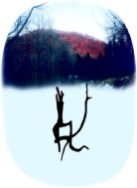 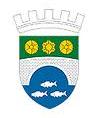 DOM MIHAELA GABRIJELČIČA SREDNJE NEDELJA 29. MAJ 2016 ob 15.00 uriOTVORITEV 14. KULTURNIH DNEVOV POD GLOBOČAKOMHARMONKARJI OŠ KANAL (mentor Andrej Plesničar)MOŠKI PEVSKI ZBOR JUSTIN KOGOJ DOLENJA TREBUŠAPLESNA SKUPINA TINCEGODCI FS KRAŠKI ŠOPEKMEŠANI PEVSKI ZBOR JUSTIN KOGOJ DOLENJA TREBUŠAob 16.30 uriPROJEKCIJA DOKUMENTARNEGA FILMA »NISO LETELE PTICE«avtoric Nadje Velušček in Anje Medved v produkciji Kinoateljeja iz Goriceob 18.00 uri                                           TRIO VOLK FOLK OD 15.00 - 16.30:  OTROŠKE DELAVNICE »Slovenija – moja domovina« - Oš Kanal TRŽNICA: košare,sir,čaji,kava,brusači iz Rezije,fotografska razstava OŠ Kanal…..ZA HRANO IN PIJAČO BO POSKRBELA RESTAVRACIJA GRAD DOBROVOSOBOTA, 4. JUNIJ 2016 18.00 - GLEDALIŠKA PREDSTAVA – KOMEDIJA                 » BUTELJ ZA VEČERJO « V IZVEDBI KUD VISOKO21.00 - KONCERT BRIŠKI KVINTETVSTOP PROST. VLJUDNO VABLJENI.